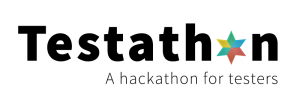 Under en varm sommardag i början av juli, samlades testare från hela Europa i Stockholm för att delta i Testathon – ett prestigefullt event där de främsta inom test & kvalitetssäkring fick möjligheten att visa vad dom går för.Såväl nybörjare som professionella testare strömmade denna dag in på Birgerjarlsgatan 61, där Spotify har sitt huvudkontor. Representanter från såväl Sogeti, DICE, TrueCaller etc. kunde ses bland deltagarna, men endast ett fåtal prestigefyllda priser delades i slutändan ut till de mest kompetenta och erkända testarna.importance of defects filedquality of defect reportedreproducibility of defectinteraction with the customerseverity of reported defectsDetta var bara några av de kriterier som låg till grund när juryn, som bestod av marknadsledande experter, beslutade vilka som levererade bäst (utifrån kundens perspektiv) resultat.Den eftertraktade utmärkelsen "best security issue", gavs till Johan Sandström på AddQ Consulting som lyckades hitta en svårfunnen säkerhetsbrist i betalplattformen iZettle.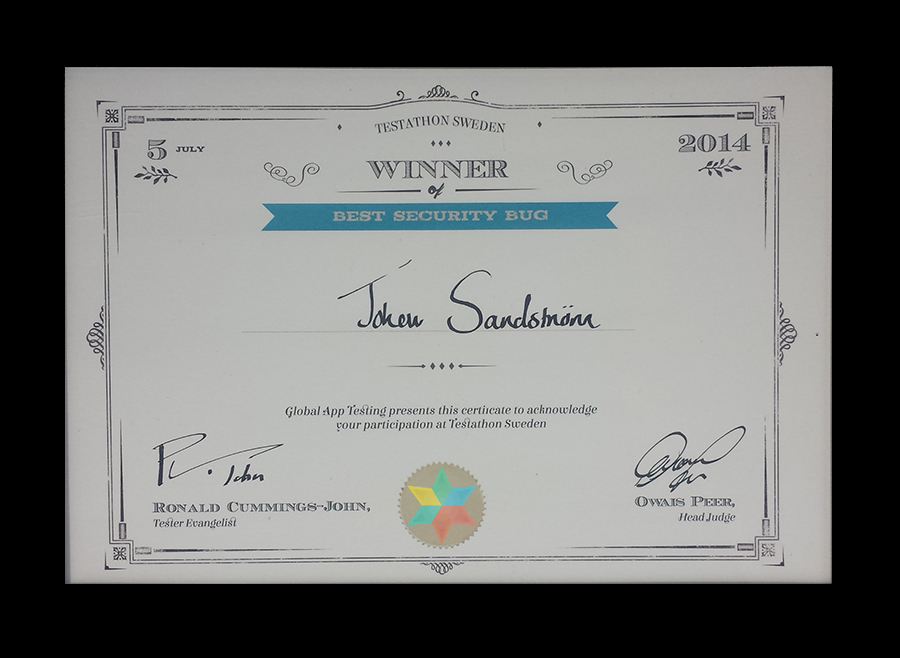 